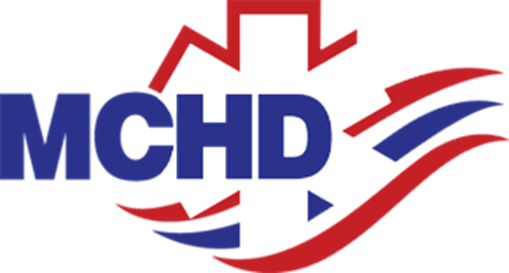 A1 - PROPOSAL RESPONSE FORMSProposal Response FormsResponse Forms InstructionsThe Vendor is required to use the response forms contained in this document and the additional MS Excel Spreadsheets (Attachment(s) A2– Functional Requirements Response Forms).  The forms were created with Microsoft Word and Excel. Table fields have been added for the convenience of the Vendor.  In order to navigate the entire document, use the scroll bar. To proceed to the next form field, press the arrow, tab, or page keys.  The cursor will advance directly to the next field.In order for the District to effectively evaluate the response, it is recommended for the Vendor to complete all fields and provide comments in areas where available.  Responding just to a Yes/No checkbox could result in lower evaluations.Attach any supplemental information to the end of each section as directed.Table of ContentsSection One - Qualifications and References	3PROJECT ORGANIZATION	3PRIMARY VENDOR / INTEGRATOR INFORMATION	4PRIMARY VENDOR / INTEGRATOR REFERENCES	5GENERAL QUESTIONS	6Section Two - Functional Requirements Response	10Section Two - Functional Exceptions / Comments / Clarifications	10Section Two - Vendor Supplemental Information	13Section Three - Infrastructure Requirements	14Section Three - Vendor Supplemental Information	17Section Four - Service and Maintenance Requirements Response Form	18Section Four - Vendor Supplemental Information	20Section Five – Acceptance Testing Requirements Response Form	21Section Five - Vendor Supplemental Information	22Section Six - Implementation Requirements Response Form	23Section Six - Vendor Supplemental Information	26Section Seven – Contract and Insurance Requirements & Forms	27Section Eight - Price Proposal	28On-Premises Summary Sheet: Project Charges	29Section 8.1A Hardware - Initial - Purchase	30Section 8.2A Operating Software - Initial – Purchase	31Section 8.3A Application Software - Initial – Purchase	32Section 8.4A Training	33Section 8.5A Services Description	34Section 8.6A Maintenance	35Vendor-Hosted SaaS Summary Sheet: Project Charges	36Section 8.1B Annual Subscription Costs	37Section 8.2B Additional Subscription/Hosting Services	38Section 8.3B Training	39Section 8.4B Services Description	40Please complete the forms below.  Please add any additional supplemental information in this section._____________Please complete the sections below.This section is part of the RFP and contains an attachment in the form of a MS Excel spreadsheet (A2 -Functional Specification Response Forms). Vendor shall prepare as part of their response the following in the Functional Exceptions / Clarifications form below:To provide an explanation for any requirement which is marked “EXPLANATION REQUIRED”.  To provide additional explanation to the answer provided in the response block if the Vendor feels so compelled.To provide additional information about a feature which the Vendor believes is unique or a particular capability of the proposed product.Please add any additional supplemental information or explanations in this section._____________Please complete the forms below.Please add any additional supplemental information in this section._____________Please complete the sections below.Please add any additional supplemental information in this section._____________Please add any additional supplemental information in this section._____________Please add any additional supplemental information in this section._____________Please complete the form below as necessary.Please complete the forms on the following pages to provide your Price Proposal. Vendor shall identify the software and services required to support their Statement of Work.RFP Number:2024-005-01RFP Title:Enterprise Resource Planning SystemSection One - Qualifications and ReferencesPROJECT ORGANIZATIONPROJECT ORGANIZATIONRESPONSENAME OF PRIMARY VENDOR/INTEGRATOR:_____________Principal Contact Person:_____________Address 1:_____________Address 2:_____________Address 3:_____________Phone Number:_____________E-mail:_____________NAME OF INDIVIDUAL PROJECT MANAGER:_____________Phone Number:_____________E-mail:_____________LOCATION OF PROJECT OFFICE:_____________NAME OF ERP SOFTWARE VENDOR:_____________Principal Contact Person:_____________Address 1:_____________Address 2:_____________Address 3:_____________Phone Number:_____________E-mail:_____________Section One - Qualifications and References Response FormSection One - Qualifications and References Response FormPRIMARY VENDOR / INTEGRATOR INFORMATIONPRIMARY VENDOR / INTEGRATOR INFORMATIONRESPONSESYSTEM EXPERIENCE OF FIRMYears in ERP software development/integration business:_____________Total number of ERP systems installed in company history:_____________Total number of systems installed in Texas government agencies:_____________Total number of systems installed and currently live:_____________FIRM EMPLOYEES involved in ERP System:National:_____________Local (within 50 miles of the District):_____________Total Full Time Employees:_____________Total Part Time/Contract Employees:	_____________PROPOSED PROJECT MANAGERProposed Project Manager:_____________Project Manager Resume Provided (Mark “X”)?Home office of Project Manager: _____________FIRM FINANCIALSLast Year’s Total Revenue_____________Percentage of revenue from ERP System Implementations:_____________Percentage of revenue from ERP System Maintenance/SaaS Fees:_____________Percentage of revenue from other sources:_____________List principal other sources:_____________Average annual growth over the last 5 years:_____________Financial Statements Enclosed: (Mark “X”)?LAWSUITSLAWSUITSNumber of lawsuits filed against the firm in the past five years:Number of lawsuits filed against the firm in the past five years:_____________Description/Status of lawsuits: *Description/Status of lawsuits: *_____________Have any of these lawsuits involved a Hospital District, Municipal or County Government, Court or Public Safety Agency?Have any of these lawsuits involved a Hospital District, Municipal or County Government, Court or Public Safety Agency? Yes		 No	If Yes, Which?	If Yes, Which?_____________Section One - Qualifications and References Response FormSection One - Qualifications and References Response FormSection One - Qualifications and References Response FormCLIENT REFERENCESCLIENT REFERENCESCLIENT REFERENCESPlease give client references which have been clients for at least one year, preferably local government agencies.Please give client references which have been clients for at least one year, preferably local government agencies.Please give client references which have been clients for at least one year, preferably local government agencies.RESPONSERESPONSE1. CUSTOMER NAME:__________________________CUSTOMER LOCATION:__________________________POPULATION, if Government:__________________________CUSTOMER CONTACT PERSON:__________________________CUSTOMER PHONE NUMBER:__________________________CUSTOMER CONTACT E-MAIL:__________________________PROJECT DESCRIPTION:__________________________2. CUSTOMER NAME:__________________________CUSTOMER LOCATION:	__________________________POPULATION, if Government:__________________________CUSTOMER CONTACT PERSON:__________________________CUSTOMER PHONE NUMBER:__________________________CUSTOMER CONTACT E-MAIL:__________________________PROJECT DESCRIPTION:__________________________3. CUSTOMER NAME:__________________________CUSTOMER LOCATION:__________________________POPULATION, if Government:__________________________CUSTOMER CONTACT PERSON:__________________________CUSTOMER PHONE NUMBER:__________________________CUSTOMER CONTACT E-MAIL:__________________________PROJECT DESCRIPTION:__________________________4. CUSTOMER NAME:__________________________CUSTOMER LOCATION:__________________________POPULATION, if Government:__________________________CUSTOMER CONTACT PERSON:__________________________CUSTOMER PHONE NUMBER:__________________________CUSTOMER CONTACT E-MAIL:__________________________PROJECT DESCRIPTION:__________________________Section One - Qualifications and References Response FormSection One - Qualifications and References Response FormSection One - Qualifications and References Response FormGENERAL QUESTIONSGENERAL QUESTIONSYES/NO or RESPONSE1. Have you included all requested products, services and training in your response?	1. Have you included all requested products, services and training in your response?	   /   1a. If no, explain:1a. If no, explain:_____________2. Will prices be firm for 270 days from date of submission?2. Will prices be firm for 270 days from date of submission?   /   3. Vendor-Hosted SaaS: When does the District begin incurring SaaS subscription expenses?3. Vendor-Hosted SaaS: When does the District begin incurring SaaS subscription expenses?At contract signing [e.g., all modules are charged upfront]; orAt contract signing [e.g., all modules are charged upfront]; or   /   At the beginning of implementation for the whole system [e.g., all modules are charged upfront]; orAt the beginning of implementation for the whole system [e.g., all modules are charged upfront]; or   /   At the beginning of implementation for each module [e.g., SaaS payments begin at the start of each module implementation project];At the beginning of implementation for each module [e.g., SaaS payments begin at the start of each module implementation project];   /   Per module go-live [e.g., SaaS payments begin per module when they are fully implemented at Go-live date]; orPer module go-live [e.g., SaaS payments begin per module when they are fully implemented at Go-live date]; or   /   At final acceptance of the system [e.g., SaaS payments begin for the whole system at final acceptance]; orAt final acceptance of the system [e.g., SaaS payments begin for the whole system at final acceptance]; or   /   Other (please clarify).Other (please clarify)._____________4. What is the date the original application software was released?4. What is the date the original application software was released?___ / ___ / ___5. How long have the present software version been on the market?5. How long have the present software version been on the market?_____________6. What IT staffing do you recommend for ongoing support of your system?  Please provide in full time equivalents (FTEs)? [Note this refers to ongoing maintenance and support requirements, not implementation]6. What IT staffing do you recommend for ongoing support of your system?  Please provide in full time equivalents (FTEs)? [Note this refers to ongoing maintenance and support requirements, not implementation]_____________ FTEs7. What is the name of the language in which software is written? 7. What is the name of the language in which software is written? _____________8. Was the system designed with a relational database management system?  If so, which: (specify the database engine employed)8. Was the system designed with a relational database management system?  If so, which: (specify the database engine employed)   /   _____________9. What tool is provided to the customer to develop queries of the database?9. What tool is provided to the customer to develop queries of the database?_____________10. Who originally wrote the proposed software; Self, Agent, Licensor or Other?10. Who originally wrote the proposed software; Self, Agent, Licensor or Other?_____________11. How many customers are using the most current version, and for how long have they been users?11. How many customers are using the most current version, and for how long have they been users?_____________12. Are software maintenance prices stated to mean that all State and Federal mandated changes are included and maintained for the duration of proposed maintenance contract?12. Are software maintenance prices stated to mean that all State and Federal mandated changes are included and maintained for the duration of proposed maintenance contract?   /   13. Will you provide, at no additional charge, new products, if application(s) are replaced while under maintenance contract?13. Will you provide, at no additional charge, new products, if application(s) are replaced while under maintenance contract?   /   14. Will application software license be a license in perpetuity? [On-Premises solutions only]14. Will application software license be a license in perpetuity? [On-Premises solutions only]   /   15. Will the source code for application software be provided to the customer and what are the costs associated? [On-Premises solutions only]15. Will the source code for application software be provided to the customer and what are the costs associated? [On-Premises solutions only]   /   _____________16. What is your charge (during the contract period) for additional system work?16. What is your charge (during the contract period) for additional system work?ProgrammingProgramming$_____________ per hourTraining	Training	$_____________ per hourData ConversionData Conversion$_____________ per hour17. Are all software changes provided to other customers incorporated into the next release of the product to be offered to the District?17. Are all software changes provided to other customers incorporated into the next release of the product to be offered to the District?   /   18. How do you provide at rest encryption? Do you do it natively or through the operating system?18. How do you provide at rest encryption? Do you do it natively or through the operating system?_____________19. What standards do you use for encryption (e.g., FIPS 197, FIPS 140-2)?19. What standards do you use for encryption (e.g., FIPS 197, FIPS 140-2)?_____________20. How do you handle performance with encryption?20. How do you handle performance with encryption?_____________Section One - Vendor Supplemental InformationSection Two - Functional Requirements ResponseFunctional Response FormsSection Two - Functional Exceptions / Comments / ClarificationsSection Two - Functional Exceptions / Comments / ClarificationsSection Two - Functional Exceptions / Comments / ClarificationsSpec #Functional Exceptions / Comments / ClarificationsCost ($)Section Two - Vendor Supplemental InformationSection Three - Infrastructure RequirementsGENERAL QUESTIONSYES/NO or RESPONSEIf the District provides hardware according to Vendor specifications, will the Vendor warrant the software?   /   What desktop OS does the system utilize?_____________What mobile OS does the system utilize?_____________Have you included requested infrastructure integration services?   /   Vendor-Hosted SaaS QuestionsVendor-Hosted SaaS QuestionsPrimary hosting service provider:_____________Data Center locations:_____________Description of infrastructure (hardware, software, OS, technology platform) used:_____________Primary storage location of the District’s data:_____________Does the hosting provider utilize virtualization?   /   If yes, what software? (VM Ware or Hyper-V)_____________Network bandwidth that can be provided, and identify options for dedicated bandwidth:_____________Hosting Service Data SecurityDedicated, single-tenant environment?   /   If no, how will the District’s data be kept separated and secured from other systems?_____________Data ownership policy provided with proposal?   /   Dashboard web-portal provided for viewing load performance, user statistics, and problem records?   /   Describe Data Extraction Plan (including format and cost associated) for return of data and expungement from Vendor system in event of service termination._____________InstructionsVendors must respond to all sections below.All other sections numbered without A or B must be answered by all vendors. RFP ReferenceDescriptionConform with Specs 
Yes/NoComments3.1Introduction / 3.2System Architecture / 3.2ASaaS: Multi-Data Center Topology Diagram Included? / 3.3Infrastructure Specifications or Hosting Environment3.3AHosting Environment3.3A.1SaaS: Hosting Provider and Infrastructure / 3.3A.2SaaS: Data Security / 3.3A.3SaaS: Disaster Recovery Management / 3.3A.4SaaS: Identity Management / 3.3A.5SaaS: Standards, Policies, and Regulatory Compliance / 3.4Integration Services3.4.1System Integration / 3.4.1AVendor-Hosted SaaS Solution Services / 3.5Reliability Requirements / 3.6Performance Requirements / 3.7End User Equipment3.7.1Desktop Workstations / 3.7.2Scanners / Section Three - Vendor Supplemental InformationSection Four - Service and Maintenance Requirements Response FormGENERAL QUESTIONSGENERAL QUESTIONSYES/NO or RESPONSEYES/NO or RESPONSEWill you guarantee to make available 5 years of support for the proposed application system?Will you guarantee to make available 5 years of support for the proposed application system?   /   Are annual application upgrades and enhancements included when maintenance is purchased?Are annual application upgrades and enhancements included when maintenance is purchased?   /   Do you offer a "Help Line” for application system problems?Do you offer a "Help Line” for application system problems?   /   What is your guaranteed response time for an application “Help Line” Call? Specify different levels/tiers. What is your guaranteed response time for an application “Help Line” Call? Specify different levels/tiers. _____________What is your average response time for a software maintenance call?What is your average response time for a software maintenance call?_____________What hours of support are you offering?What hours of support are you offering?_____________Location of primary support centerLocation of primary support center_____________Vendor-Hosted SaaS QuestionsVendor-Hosted SaaS QuestionsVendor-Hosted SaaS QuestionsSample Service Level Agreement provided?Sample Service Level Agreement provided?   /   InstructionsVendors must respond to all sections below.All other sections numbered without A or B must be answered by all vendors. RFP ReferenceDescriptionConform with Specs 
Yes/NoComments4.2General Maintenance Provisions4.2AVendor-Hosted SaaS Maintenance Provisions / 4.3Updates & Enhancements / 4.4System Maintenance / 4.5Support Requirements / Section Four - Vendor Supplemental InformationSection Five – Acceptance Testing Requirements Response FormPlease complete the form below and provide any details that will strengthen your response.Please complete the form below and provide any details that will strengthen your response.Please complete the form below and provide any details that will strengthen your response.Please complete the form below and provide any details that will strengthen your response.RFP ReferenceDescriptionConform with Specs 
Yes/NoComments5.2Testing / 5.3System Acceptance / 5.3.1Sample Acceptance Test Plan Included? / Section Five - Vendor Supplemental InformationSection Six - Implementation Requirements Response FormSection Six - Implementation Requirements Response FormSection Six - Implementation Requirements Response FormSection Six - Implementation Requirements Response FormSection Six - Implementation Requirements Response FormSection Six - Implementation Requirements Response FormPlease complete the form below.Please complete the form below.Please complete the form below.Please complete the form below.Please complete the form below.GENERAL QUESTIONSGENERAL QUESTIONSGENERAL QUESTIONSYES/NO or RESPONSEYES/NO or RESPONSEWhat IT staffing do you recommend to support the implementation of your system? [Note this refers to the implementation processes, not ongoing support]What IT staffing do you recommend to support the implementation of your system? [Note this refers to the implementation processes, not ongoing support]What IT staffing do you recommend to support the implementation of your system? [Note this refers to the implementation processes, not ongoing support]__________________________What end user, department level staffing do you recommend for the implementation of your system? Provide numbers for each individual department. What end user, department level staffing do you recommend for the implementation of your system? Provide numbers for each individual department. What end user, department level staffing do you recommend for the implementation of your system? Provide numbers for each individual department. __________________________How many copies will you provide of the following documentation?How many copies will you provide of the following documentation?How many copies will you provide of the following documentation?Application System DocumentationApplication System DocumentationApplication System Documentation__________________________User Operations ManualUser Operations ManualUser Operations Manual__________________________How many hours of project management will you provide to the District?How many hours of project management will you provide to the District?How many hours of project management will you provide to the District?__________________________Have you attached your proposed Implementation Plan?Have you attached your proposed Implementation Plan?Have you attached your proposed Implementation Plan?   /      _____________   /      _____________Have you attached your proposed Gantt Chart for the implementation schedule?Have you attached your proposed Gantt Chart for the implementation schedule?Have you attached your proposed Gantt Chart for the implementation schedule?   /      _____________   /      _____________Data Migration QuestionsData Migration QuestionsData Migration QuestionsMigration of the following data files is required:Chart of AccountsVendor File3 years of financial summary data.It is expected that the conversion programs will be thoroughly tested, and that full data sets will be totally converted and loaded into the system during an evening or weekend.Explain your process for data migration in full and what the District is responsible for during this process.Migration of the following data files is required:Chart of AccountsVendor File3 years of financial summary data.It is expected that the conversion programs will be thoroughly tested, and that full data sets will be totally converted and loaded into the system during an evening or weekend.Explain your process for data migration in full and what the District is responsible for during this process.Migration of the following data files is required:Chart of AccountsVendor File3 years of financial summary data.It is expected that the conversion programs will be thoroughly tested, and that full data sets will be totally converted and loaded into the system during an evening or weekend.Explain your process for data migration in full and what the District is responsible for during this process. Yes  No EXPLANATION REQUIRED:       Yes  No EXPLANATION REQUIRED:      Please check who is responsible for the following tasks:Please check who is responsible for the following tasks:Please check who is responsible for the following tasks:Cleanup of existing dataCleanup of existing dataCleanup of existing data Vendor   District Vendor   DistrictExtraction of required data from the STW systemExtraction of required data from the STW systemExtraction of required data from the STW system Vendor   District Vendor   DistrictInputting extracted data into the vendor’s format (e.g., Excel spreadsheets)Inputting extracted data into the vendor’s format (e.g., Excel spreadsheets)Inputting extracted data into the vendor’s format (e.g., Excel spreadsheets) Vendor   District Vendor   DistrictUploading the cleaned data into the vendor’s systemUploading the cleaned data into the vendor’s systemUploading the cleaned data into the vendor’s system Vendor   District Vendor   DistrictTesting the data for errors and fixing them through the use of scriptsTesting the data for errors and fixing them through the use of scriptsTesting the data for errors and fixing them through the use of scripts Vendor   District Vendor   DistrictDo you provide programs/scripts for scrubbing data (e.g., addresses) prior to data migration?Do you provide programs/scripts for scrubbing data (e.g., addresses) prior to data migration?Do you provide programs/scripts for scrubbing data (e.g., addresses) prior to data migration? Yes  No EXPLANATION REQUIRED:       Yes  No EXPLANATION REQUIRED:      Provide information on vendor team utilized for conversion with their experience converting for similarly sized agencies.Provide information on vendor team utilized for conversion with their experience converting for similarly sized agencies.Provide information on vendor team utilized for conversion with their experience converting for similarly sized agencies.Will the conversion process include mock conversions for testing?Will the conversion process include mock conversions for testing?Will the conversion process include mock conversions for testing? Yes  NoEXPLANATION REQUIRED:       Yes  NoEXPLANATION REQUIRED:      List acceptable data formats.List acceptable data formats.List acceptable data formats.Explain the process for acceptance and remediation of issues following conversion:Explain the process for acceptance and remediation of issues following conversion:Explain the process for acceptance and remediation of issues following conversion:Workflow Configuration QuestionsWorkflow Configuration QuestionsWorkflow Configuration QuestionsFull vendor workflow/business process configuration is required. It is the responsibility of the Vendor to conduct through business analysis to identify workflows for all modules. Then the Vendor will be responsible for fully configuring the system with input from the District.Full vendor workflow/business process configuration is required. It is the responsibility of the Vendor to conduct through business analysis to identify workflows for all modules. Then the Vendor will be responsible for fully configuring the system with input from the District.Full vendor workflow/business process configuration is required. It is the responsibility of the Vendor to conduct through business analysis to identify workflows for all modules. Then the Vendor will be responsible for fully configuring the system with input from the District. Yes  NoEXPLANATION REQUIRED:       Yes  NoEXPLANATION REQUIRED:      If the vendor is proposing another form of configuration (e.g., Vendor training with the District doing the configuration work), describe in detail how this process happens and how to ensure success of implemented business processes.If the vendor is proposing another form of configuration (e.g., Vendor training with the District doing the configuration work), describe in detail how this process happens and how to ensure success of implemented business processes.If the vendor is proposing another form of configuration (e.g., Vendor training with the District doing the configuration work), describe in detail how this process happens and how to ensure success of implemented business processes.EXPLANATION REQUIRED:      EXPLANATION REQUIRED:      What amount of District staffing are you requiring for this effort and approximately how long do you expect the full configuration to take (# of weeks)?What amount of District staffing are you requiring for this effort and approximately how long do you expect the full configuration to take (# of weeks)?What amount of District staffing are you requiring for this effort and approximately how long do you expect the full configuration to take (# of weeks)?EXPLANATION REQUIRED:      EXPLANATION REQUIRED:      Please complete the form below and provide any details that will strengthen your response.Please complete the form below and provide any details that will strengthen your response.Please complete the form below and provide any details that will strengthen your response.Please complete the form below and provide any details that will strengthen your response.Please complete the form below and provide any details that will strengthen your response.RFP ReferenceDescriptionConform with Specs 
Yes/NoConform with Specs 
Yes/NoComments6.2General Implementation Requirements6.2.1Conduct of Work /  / 6.2.2Use of Facilities /  / 6.2.3Qualifications of Implementation Staff /  / 6.2.4Documentation /  / 6.3Project Management6.3.1Coordination /  / 6.3.2Scheduling /  / 6.4Site Planning /  / 6.5Business Process Review /  / 6.6Pre-Configured System /  / 6.7Coordination Meetings /  / 6.8Phase-in Requirements /  / 6.9Data Migration /  / 6.10Training6.10.1Training Guidelines /  / 6.10.2System Training and Documentation Requirements /  / 6.10.3Training Schedule /  / 6.10.4Training Environment /  / 6.10.5Training Volumes /  / 6.10.6Ongoing Training /  / 6.11Implementation Plan /  / 6.11.1Proposed GANTT Chart and Implementation Plan Included? /  / Section Six - Vendor Supplemental InformationSection Seven – Contract Requirements & FormsSpec #Contractual Requirements/Terms and Conditions ExceptionsSection Eight - Price ProposalVendor-Hosted SaaS Summary Sheet: Project ChargesVendor-Hosted SaaS Summary Sheet: Project ChargesVendor-Hosted SaaS Summary Sheet: Project ChargesVendor-Hosted SaaS Summary Sheet: Project ChargesVendor-Hosted SaaS Summary Sheet: Project ChargesDescriptionCharges1.Annual Subscription $________Annual- Annual Escalation  ________%Per year(Detail on Section 8.1B)2.Additional Subscription/Hosting Services$________Annual(Detail on Section 8.2B)3.Training $________Complete(Detail on Section 8.3B)Project Hours4.Services (Provide a brief description of the services that will be provided in Section 8.4B)Services (Provide a brief description of the services that will be provided in Section 8.4B)Services (Provide a brief description of the services that will be provided in Section 8.4B)Services (Provide a brief description of the services that will be provided in Section 8.4B)Requirements Planning and Design________$________Complete Business Process Engineering________$________CompleteWorkflow Configuration________$________CompleteSystems Engineering________$________CompleteProject Management________$________CompleteInterfaces (Total)________$________CompleteData Conversion________$________CompleteTesting________$________CompleteTravel Expenses$________CompleteDelivery/Handling$________CompleteOther _________________________$________CompleteOther _________________________$________CompleteOther _________________________$________Complete Other _________________________$________CompleteOther _________________________$________Complete Other _________________________$________Complete Other _________________________$________CompleteTotal Services:________$________Total Project:$________Discount:$________Total Project with Discount:$________Section 8.1B Annual Subscription CostsSection 8.1B Annual Subscription CostsSection 8.1B Annual Subscription CostsSection 8.1B Annual Subscription CostsSection 8.1B Annual Subscription CostsSection 8.1B Annual Subscription CostsIf proposing a Vendor-hosted SaaS solution, list all software modules included in your proposal.  Use additional sheets as required and number all pages. Provide breakdown of 5-year SaaS subscription costs. Transfer the total, 1st year cost and annual escalation percentage to Summary Sheet, Line 1 – Annual Subscription.If proposing a Vendor-hosted SaaS solution, list all software modules included in your proposal.  Use additional sheets as required and number all pages. Provide breakdown of 5-year SaaS subscription costs. Transfer the total, 1st year cost and annual escalation percentage to Summary Sheet, Line 1 – Annual Subscription.If proposing a Vendor-hosted SaaS solution, list all software modules included in your proposal.  Use additional sheets as required and number all pages. Provide breakdown of 5-year SaaS subscription costs. Transfer the total, 1st year cost and annual escalation percentage to Summary Sheet, Line 1 – Annual Subscription.If proposing a Vendor-hosted SaaS solution, list all software modules included in your proposal.  Use additional sheets as required and number all pages. Provide breakdown of 5-year SaaS subscription costs. Transfer the total, 1st year cost and annual escalation percentage to Summary Sheet, Line 1 – Annual Subscription.If proposing a Vendor-hosted SaaS solution, list all software modules included in your proposal.  Use additional sheets as required and number all pages. Provide breakdown of 5-year SaaS subscription costs. Transfer the total, 1st year cost and annual escalation percentage to Summary Sheet, Line 1 – Annual Subscription.If proposing a Vendor-hosted SaaS solution, list all software modules included in your proposal.  Use additional sheets as required and number all pages. Provide breakdown of 5-year SaaS subscription costs. Transfer the total, 1st year cost and annual escalation percentage to Summary Sheet, Line 1 – Annual Subscription.Year 1Year 2Year 3Year 4Year 5ApplicationsApplicationsApplicationsApplicationsApplicationsApplicationsERP System Modules_______________________$__________$__________$__________$__________$_________________________________$__________$__________$__________$__________$_________________________________$__________$__________$__________$__________$_________________________________$__________$__________$__________$__________$_________________________________$__________$__________$__________$__________$_________________________________$__________$__________$__________$__________$_________________________________$__________$__________$__________$__________$_________________________________$__________$__________$__________$__________$_________________________________$__________$__________$__________$__________$_________________________________$__________$__________$__________$__________$_________________________________$__________$__________$__________$__________$_________________________________$__________$__________$__________$__________$_________________________________$__________$__________$__________$__________$_________________________________$__________$__________$__________$__________$_________________________________$__________$__________$__________$__________$_________________________________$__________$__________$__________$__________$_________________________________$__________$__________$__________$__________$_________________________________$__________$__________$__________$__________$_________________________________$__________$__________$__________$__________$_________________________________$__________$__________$__________$__________$_________________________________$__________$__________$__________$__________$_________________________________$__________$__________$__________$__________$__________Total $__________Section 8.2B Additional Subscription/Hosting ServicesSection 8.2B Additional Subscription/Hosting ServicesSection 8.2B Additional Subscription/Hosting ServicesSection 8.2B Additional Subscription/Hosting ServicesSection 8.2B Additional Subscription/Hosting ServicesSection 8.2B Additional Subscription/Hosting ServicesIf proposing a Vendor-hosted SaaS solution, list all other associated hosting costs included in your proposal.  Use additional sheets as required and number all pages. Provide breakdown of 5-year SaaS subscription costs. Transfer the total, 1st year cost and annual escalation percentage to Summary Sheet, Line 2 – Annual Subscription.If proposing a Vendor-hosted SaaS solution, list all other associated hosting costs included in your proposal.  Use additional sheets as required and number all pages. Provide breakdown of 5-year SaaS subscription costs. Transfer the total, 1st year cost and annual escalation percentage to Summary Sheet, Line 2 – Annual Subscription.If proposing a Vendor-hosted SaaS solution, list all other associated hosting costs included in your proposal.  Use additional sheets as required and number all pages. Provide breakdown of 5-year SaaS subscription costs. Transfer the total, 1st year cost and annual escalation percentage to Summary Sheet, Line 2 – Annual Subscription.If proposing a Vendor-hosted SaaS solution, list all other associated hosting costs included in your proposal.  Use additional sheets as required and number all pages. Provide breakdown of 5-year SaaS subscription costs. Transfer the total, 1st year cost and annual escalation percentage to Summary Sheet, Line 2 – Annual Subscription.If proposing a Vendor-hosted SaaS solution, list all other associated hosting costs included in your proposal.  Use additional sheets as required and number all pages. Provide breakdown of 5-year SaaS subscription costs. Transfer the total, 1st year cost and annual escalation percentage to Summary Sheet, Line 2 – Annual Subscription.If proposing a Vendor-hosted SaaS solution, list all other associated hosting costs included in your proposal.  Use additional sheets as required and number all pages. Provide breakdown of 5-year SaaS subscription costs. Transfer the total, 1st year cost and annual escalation percentage to Summary Sheet, Line 2 – Annual Subscription.Year 1Year 2Year 3Year 4Year 5Other Subscription/Hosting ServicesOther Subscription/Hosting ServicesOther Subscription/Hosting ServicesOther Subscription/Hosting ServicesOther Subscription/Hosting ServicesOther Subscription/Hosting Services_______________________$__________$__________$__________$__________$_________________________________$__________$__________$__________$__________$_________________________________$__________$__________$__________$__________$_________________________________$__________$__________$__________$__________$_________________________________$__________$__________$__________$__________$_________________________________$__________$__________$__________$__________$_________________________________$__________$__________$__________$__________$_________________________________$__________$__________$__________$__________$_________________________________$__________$__________$__________$__________$_________________________________$__________$__________$__________$__________$_________________________________$__________$__________$__________$__________$_________________________________$__________$__________$__________$__________$_________________________________$__________$__________$__________$__________$_________________________________$__________$__________$__________$__________$_________________________________$__________$__________$__________$__________$_________________________________$__________$__________$__________$__________$_________________________________$__________$__________$__________$__________$_________________________________$__________$__________$__________$__________$_________________________________$__________$__________$__________$__________$_________________________________$__________$__________$__________$__________$_________________________________$__________$__________$__________$__________$_________________________________$__________$__________$__________$__________$_________________________________$__________$__________$__________$__________$__________Total Annual SaaS Cost:$__________$__________$__________$__________$__________Total 5-Year SaaS Cost:Total 5-Year SaaS Cost:Total 5-Year SaaS Cost:Total 5-Year SaaS Cost:Total 5-Year SaaS Cost:$__________Section 8.3B TrainingSection 8.3B TrainingSection 8.3B TrainingSection 8.3B TrainingSection 8.3B TrainingPlease provide detail regarding proposed application and operating software training, including system administration, and summarize on Summary Sheet, Line 3. Training.Please provide detail regarding proposed application and operating software training, including system administration, and summarize on Summary Sheet, Line 3. Training.Please provide detail regarding proposed application and operating software training, including system administration, and summarize on Summary Sheet, Line 3. Training.Please provide detail regarding proposed application and operating software training, including system administration, and summarize on Summary Sheet, Line 3. Training.Please provide detail regarding proposed application and operating software training, including system administration, and summarize on Summary Sheet, Line 3. Training.Class DescriptionMaxClassSizeNumber of ClassesHours/ClassCharge $____________________________________________________$_____________________________________________________________$_____________________________________________________________$_____________________________________________________________$_____________________________________________________________$_____________________________________________________________$_____________________________________________________________$_____________________________________________________________$_____________________________________________________________$_____________________________________________________________$_____________________________________________________________$_____________________________________________________________$_____________________________________________________________$_____________________________________________________________$_____________________________________________________________$_____________________________________________________________$_____________________________________________________________$_____________________________________________________________$_____________________________________________________________$_____________________________________________________________$_____________________________________________________________$_____________________________________________________________$_____________________________________________________________$_____________________________________________________________$_________Total $__________Section 8.4B Services DescriptionSection 8.4B Services DescriptionSection 8.4B Services DescriptionProvide pricing for services required to implement the product.Provide pricing for services required to implement the product.Provide pricing for services required to implement the product.ServiceDescriptionCharge $_____________________________________$_______________________________________________$_______________________________________________$_______________________________________________$_______________________________________________$_______________________________________________$_______________________________________________$_______________________________________________$_______________________________________________$_______________________________________________$_______________________________________________$_______________________________________________$_______________________________________________$_______________________________________________$_______________________________________________$_______________________________________________$_______________________________________________$_______________________________________________$_______________________________________________$_______________________________________________$_______________________________________________$_______________________________________________$_______________________________________________$_______________________________________________$_______________________________________________$_______________________________________________$_______________________________________________$_______________________________________________$_______________________________________________$__________Total$__________